РезюмеБарыжников Кирилл ПетровичЦель: менеджер по продажамДата рождения: 11.05.1991 г.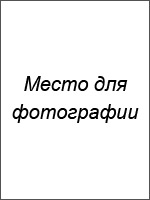 Город: МоскваСемейное положение: не женатТелефон: +7-xxx-xxx-xx-xxE-mail: …@mail.ruОбразование:Высшее (очное) Российский университет кооперации (2009-.г.)Специальность: менеджментОпыт работы:Дополнительная информация:Знания иностранных языков: английский разговорныйВладение компьютером: на уровне опытного пользователя (Microsoft Office)Личные качества: коммуникабельность, исполнительность, организованность, презентабельный внешний вид. Рекомендации с предыдущего места работы:ООО «Продмагимпорт»Коммерческий директор:  Иванов Иван Ивановичт. +7-xxx-xxx-xx-xxОжидаемый уровень заработной платы: 50 000 рублей.Готов приступить к работе в ближайшее время.01.11.2015 — наст. времяООО «Продмагимпорт», оптовые продажи продуктов питания, г. МоскваДолжность: менеджер по оптовым продажам Должностные обязанности:поиск клиентов;заключение договоров;формирование заказов, оформление счетов на оплату; контроль оплаты и отгрузки;разрешение рекламаций от клиентов.Причина увольнения: низкая заработная плата12.10.2013-23.10.2015ООО «Р-торг», оптово-розничные продажи продуктов питанияДолжность: торговый представительДолжностные обязанности:работа с постоянными клиентами на вверенной территории (магазины категории А);привлечение новых клиентов;получение данных об остатках продукции в магазинах, формирование новых заявок на поставку;контроль выкладки товаров в торговых точках;контроль ценников;контроль проведения рекламных акций в магазинах;подготовка отчетов для супервайзера.Причина увольнения: желание работать в оптовых продажах